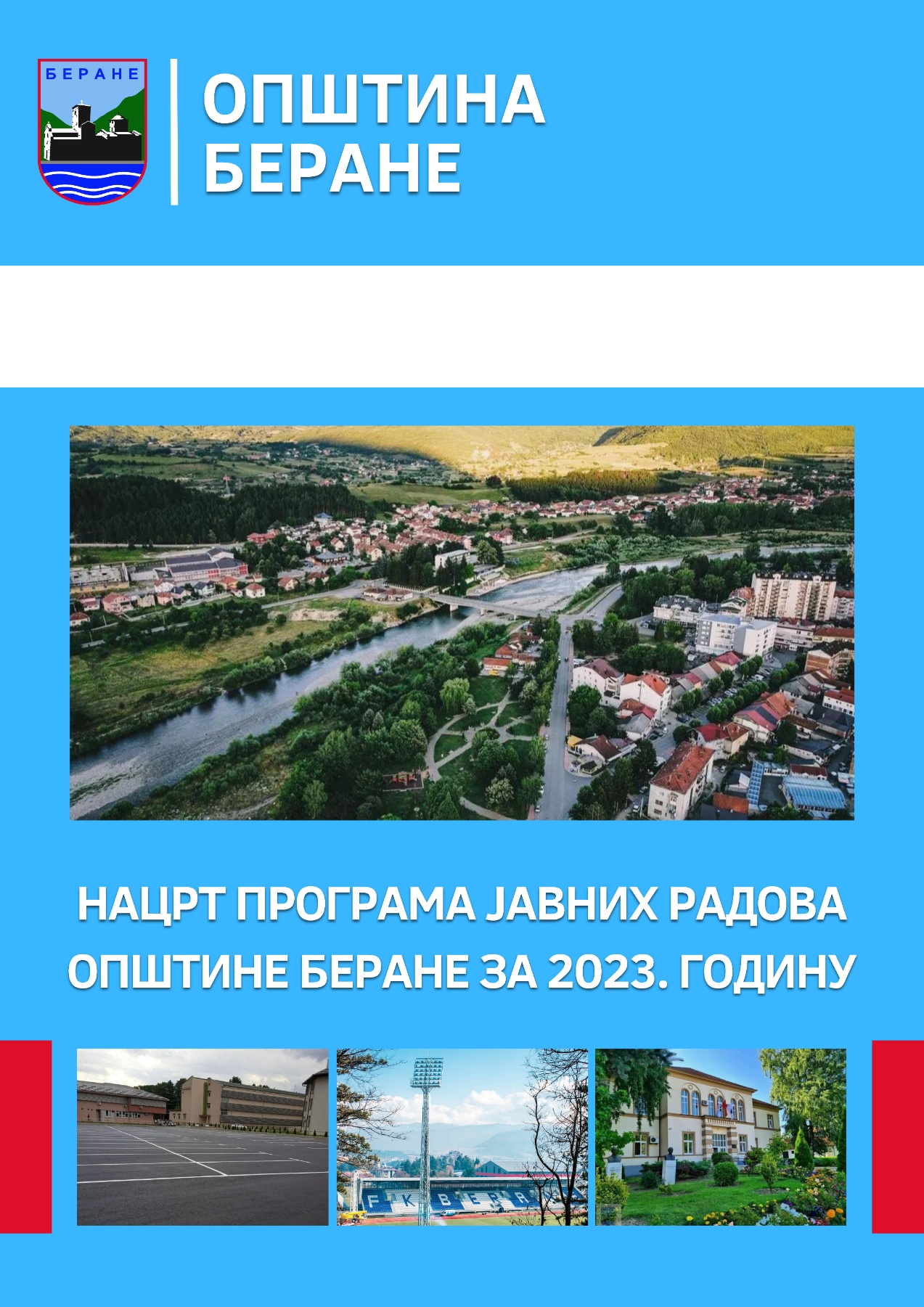 На основу члана 38. став 1,  тачка 4, Закона о локалној самоуправи („Сл. Лист ЦГ“ број 2/18, 34/19, 38/20, 50/22, 84/22 члана 36 став 1 тачка 2 статута Општине Беране  („Сл. Лист ЦГ“-општински прописи бр. 42/18). Скупштина Општине Беране на сједници, одржаној дана ____________ , донијела је:На основу члана 38. став 1,  тачка 4, Закона о локалној самоуправи („Сл. Лист ЦГ“ број 2/18, 34/19, 38/20, 50/22, 84/22 члана 36 став 1 тачка 2 статута Општине Беране  („Сл. Лист ЦГ“-општински прописи бр. 42/18). Скупштина Општине Беране на сједници, одржаној дана ____________ , донијела је:На основу члана 38. став 1,  тачка 4, Закона о локалној самоуправи („Сл. Лист ЦГ“ број 2/18, 34/19, 38/20, 50/22, 84/22 члана 36 став 1 тачка 2 статута Општине Беране  („Сл. Лист ЦГ“-општински прописи бр. 42/18). Скупштина Општине Беране на сједници, одржаној дана ____________ , донијела је:П Р О Г Р А МЈАВНИХ РАДОВА У ОПШТИНИ БЕРАНЕ ЗА 2023. ГОДИНУ-НАЦРТ-П Р О Г Р А МЈАВНИХ РАДОВА У ОПШТИНИ БЕРАНЕ ЗА 2023. ГОДИНУ-НАЦРТ-П Р О Г Р А МЈАВНИХ РАДОВА У ОПШТИНИ БЕРАНЕ ЗА 2023. ГОДИНУ-НАЦРТ-I УВОД I УВОД I УВОД Програмом јавних радова Општине Беране за 2023 годину планиране су средства у износу од 14.411.896,30  € . Средства потребна за реализацију програма јавних радова за 2023 годину обезбеђују се из следећих извора: Капиталног буџета државе (управа за капиталне инвенстиције, управа за саобраћај Црне Горе)Програмом јавних радова Општине Беране за 2023 годину планиране су средства у износу од 14.411.896,30  € . Средства потребна за реализацију програма јавних радова за 2023 годину обезбеђују се из следећих извора: Капиталног буџета државе (управа за капиталне инвенстиције, управа за саобраћај Црне Горе)Програмом јавних радова Општине Беране за 2023 годину планиране су средства у износу од 14.411.896,30  € . Средства потребна за реализацију програма јавних радова за 2023 годину обезбеђују се из следећих извора: Капиталног буџета државе (управа за капиталне инвенстиције, управа за саобраћај Црне Горе)II ИЗВОРИ ФИНАНСИРАЊА ПРОГРАМА ЈАВНИХ РАДОВАII ИЗВОРИ ФИНАНСИРАЊА ПРОГРАМА ЈАВНИХ РАДОВАII ИЗВОРИ ФИНАНСИРАЊА ПРОГРАМА ЈАВНИХ РАДОВАОбезбијеђена средства Износ у еврима (€)1Капитални буџет општине2.310.500,00 €2Капитални буџет државе10.655.622,00 €2.1Управа за капиталне пројекте5.925.002,00 €2.2Управа за саобраћај Црне Горе 4.830.620,00  €3Фудбалски савез Црне Горе 1.396.994,25 €4Донације од пројеката са међународним партнерима, ИПА фондовима, кредита ЦЕВ-а II  48.780,00 €УКУПНО 14.411.896,30  €КАПИТАЛНИ БУЏЕТ ОПШТИНЕ БЕРАНЕКАПИТАЛНИ БУЏЕТ ОПШТИНЕ БЕРАНЕКАПИТАЛНИ БУЏЕТ ОПШТИНЕ БЕРАНЕКАПИТАЛНИ БУЏЕТ ОПШТИНЕ БЕРАНЕКАПИТАЛНИ БУЏЕТ ОПШТИНЕ БЕРАНЕРАСПОРЕЂИВАЊЕ СРЕДСТАВА ВРЕМЕНСКИ ПЕРИОД УЛАГАЊА (КВАРТАЛ)ИЗНОС (€)2.310.500,00 1.11.1Уређење градских паркова и јавних површина (ревитализација парковских и јавних површина у складу са планским документима. Планови се односе на формирање нових стаза и постављање парковског мобилијара.)  
Носилац активности: Општина Беране.II, III     50.000,00 €1.21.2Радови на уређењу бизнис зоне (Средства предвиђена за интервенције уређења прилазног пута, инсталација расвјете , уклањање грађевинског отпада и сл и на комунално опремање парцеле за потенцијалне кориснике бизнис зоне.) Носилац активности: Општина Беране.II, III10.000,00  €1.31.3Наткривање западне трибине градског стадиона (У сарадњи са Фудбалским савезом Црне Горе изводиће се радови наткривања западне трибине фудбалског стадиона)Носилац активности: Општина Беране.III, IV465.000,00  €1.41.4Изградња зграде за лица са посебним потребама 27+ (Радови се односе на спровођење конкурса,израду главног пројекта за припремне радове. Објекат је намијењ за боравак лица са инваалидитетом старости изнад 27 година..)Носилац активности: Општина Беране II, III255.000,00 €1.51.5Припремни радови на изградњи посртојења за пречишћавање питке воде ( Завршена је потребна документација. У циљу адекватног снадбијевања становника чистом водом, посебни у јесењим  зимским мјесецима, када услед обилнијих падавина долази до повећања замућености воде,неопходно је урадити постројење за пречишћавање сирове воде на водоизворишту ,,Мерића врело'' Носилац активности: Општина Беране I, II, III, IV10.000,00 €1.61.6Припремо радови на изградњи Центра за прихват животиња са CITES листе са зоолошкин вртом – Трафостаница (Пројектна документација је завршена. Средства се односе на извођење припремних радова за изградњу трафостанице) Носилац активности: Општина БеранеI, II65.000,00 €1.71.7Уређење новог гробља (Радови се односе на споровођење конкурса, израду главног пројекта и припремне радове. Ово подразумијева уређење терена, изградњу пиступних стаза, паркиралишта, ограђивање, расвјета. Носилац активности: Општина Беране I, II, III, IV145.000,00 €1.81.8Радови у улици Тодора Ђеда Војводића (Радови се односе на постављање ограде) Носилац активности: Општина Беране I, II, III, IV50.000,00 €1.91.9Припремни радови на изградњи зграде за пензионере (Одређивање локације – израда пројекта – изградња објекта) Носилац активности: Општина Беране II, III120.000,00 €1.10 1.10 Реконструкција фасада у ужем градском језгру (Радови на санацији фасада на зградама у ул. Мојсија Зечевића и зградама у ширем центру града, којима је санација неопходна.)Носилац активности: Општина Беране II40.000,00 €1.111.11Реконструкција крова на згради центра за културу-Носилац актиности: Општина Беране     II, III                 5.500,00 €1.121.12Адаптација таванског простора и замјена кровног покривача на згради Опшрине Беране и изграња осам канцеларија у поткровљу (грађевински, керамички, столарски, елоктроинсталациони, лимарски молерски и фарбарски радови) II, III               90.000,00 €1.131.13ИФАД асфалтирање: (Асфалтирање нових путних праваца на сеоском подручју у складу са стратегиом коју одреди министарство пољопривреде у сарадњи са локалном управом) Носилац активности: Општина Беране II, III60.000,00 € 1.14 1.14Рурална инфраструктура: (Министартсво пољопривреде је опредијелило средства за унапређење руралне инфраструктуре : изградња водовода Буче (Југовине) – завршен пројекат:- санација пута Џаковица,- санација пута у селу Горње Заостро,- санација водовода у селу Лубнице,- санација макадамског пута Вуча - Плавац – Расово,- изградња пута Шишко језеро - сватовско гробље,- изградња система за хлорисање воде на водоводу Доња Ржаница,- санација пута Заграђе – Тмушићи,- санација пута Петњик – Крчево,- санација пута Црни врх - школа Вуча ,- санација клизишта у селу Калудра,- санација пута у селу Калудра,-реконструкција водовода Дапсиће -  ПолицаНосилац активности: Општина Беране I, II, III, IV200.000,00 € 1.15 1.15Санација постојећих градских улица (Радови на санацији градских улица у циљу  унапређења саобраћајне инфраструктуре)Носилац радова: Д.О.О ,,Агенција за изградњу и развој''II, III370.000,00 €1.161.16Асфалтирање локалних путева (Унапређење стања саобраћајне инфраструктуре асфалтирањем локалних путева. Асфалтирање саобраћајница и локалних путева -санација и модернизација постојећих локалних путева и улица на подручју општине Беране, изведи се на основу тендерских поступака (јавних позива ) у вриједности планираних буџетских средстава) Носилац активности: Д.О.О ,,Агенција за изградњу и развој''II, III70.000,00 € 1.17 1.17Санација постојећих макадамских путева (Решавање проблема у саобраћају извођењем интервенција и санационих радаова  на локалним, категорисаним и некатегорисаним путевима у општој употреби) Носилац активности: Д.О.О ,,Агенција за изградњу и развој''I, II, III, IV50.000,00 € 1.18 1.18Санација цјевстих пропуста на локалним путевима (Рјешавање проблема у саобраћају санацијом  цјевстих пропуста на локалним путевима на територији општине.) Динамика радова: I, II, III и IV  кварталНосилац активности: Д.О.О ,,Агенција за изградњу и развој''I, II, III, IV 15.000,00 €1.191.19Радови у току зимске сезоне (Радови на одржавању путева и улица у току зимске сезоне обухватају радове на чишћењу снијега и посипање соли у више временских интервала и у зависности од висине сњежног покривача.)Носилац радова: Д.О.О ,,Агенција за изградњу и развој''I, IV20.000,00 €1.201.20Изградња нових праваца уличне расвјете (Елиминисање проблема уличне расвјете на територији цијеле општине изградњом нових праваца.) Носилац радова: Д.О.О ,,Агенција за изградњу и развој''I       120.000,00 €1.211.21Редовно одржавање уличне расвјете (Редовно одржавање уличне расвјете на постојећим правцима на територији општине.)Носилац радова: Д.О.О ,,Агенција за изградњу и развој''I, II, III, IV30.000,00 €1.221.22Реконструкција водовода на подручју општине (У циљу адекватног снабдијевања свих становника општине водом неопходно је унаприједити стање постојеће водоводне мреже и смањити губитке на минимум, извођењем радова на реконструкцији водовода  на подручју општине.) Носилац радова: Д.О.О ,,Водовод и канализација''  I, II, III, IV               70.000, 00 €КАПИТАЛНИ БУЏЕТ ДРЖАВЕКАПИТАЛНИ БУЏЕТ ДРЖАВЕКАПИТАЛНИ БУЏЕТ ДРЖАВЕИзнос у еврима  (€)10.655.622,00 €Износ у еврима  (€)10.655.622,00 €2.1 УПРАВА ЗА КАПИТАЛНЕ ПРОЈЕКТЕ2.1 УПРАВА ЗА КАПИТАЛНЕ ПРОЈЕКТЕ2.1 УПРАВА ЗА КАПИТАЛНЕ ПРОЈЕКТЕ5.925.002,00 € 5.925.002,00 € 2.1.1Ски-центар на локалитету БеранеСки-центар на локалитету Беране6.900,00 €6.900,00 €2.1.2 Изградња центра за прихват животиња са CITES листе са зоолошким вртом  Изградња центра за прихват животиња са CITES листе са зоолошким вртом 37.950,00 €37.950,00 €2.2Изградња постројења за пречишћавање питке воде са водоизворишта ,,Мерића врело'' Изградња постројења за пречишћавање питке воде са водоизворишта ,,Мерића врело'' 3.000.000,00 €3.000.000,00 €2.3Изградња водовода у мјесној заједници Буче Изградња водовода у мјесној заједници Буче 500.000,00 €500.000,00 €2.4Изградња објекта за потребе проширења за РО службу Опште болнице Беране Изградња објекта за потребе проширења за РО службу Опште болнице Беране 379.500,00 €379.500,00 €2.5Уређење простора око ,,Споменика слободе'' на Јасиковцу.Уређење простора око ,,Споменика слободе'' на Јасиковцу.300.000,00 €300.000,00 €2.6Изградња споменика Војводи ,,Марку Миљанову'' у Беранама. Изградња споменика Војводи ,,Марку Миљанову'' у Беранама. 20.000,00 €20.000,00 €2.7Израда пројектне документације и изградње локалног пута у селу Калудра. Израда пројектне документације и изградње локалног пута у селу Калудра. 180.000,00 €180.000,00 €2.8Израда пројектне документације и израда пута на дијелу пута Локве (Скривена). Израда пројектне документације и израда пута на дијелу пута Локве (Скривена). 120.000,00 €120.000,00 €2.9Изградња моста и асфалтирање пута у селу Главаце. Изградња моста и асфалтирање пута у селу Главаце. 180.000,00 €180.000,00 €2.10Изградња и асфалтирање пута од села Главаца до села Курикуће.Изградња и асфалтирање пута од села Главаца до села Курикуће.240.000,00 €240.000,00 €2.11Израда пројектне документације и локалног пута у селу Велиђе.  			Израда пројектне документације и локалног пута у селу Велиђе.  			60.000,00 €60.000,00 €2.12Израда фискултурне сале ОШ ,,Радомир Митровић'' Израда фискултурне сале ОШ ,,Радомир Митровић'' 150.000,00 €150.000,00 €2.13Израда пројектне документације за изградњу фискултурне сале ОШ ,,Полица''Израда пројектне документације за изградњу фискултурне сале ОШ ,,Полица''100.000,00 €100.000,00 €2.14ППОВ канализациона мрежа и уређење водоснадбијевања у Беранама (Пројекти који се финансирају из ИПА фондова) ППОВ канализациона мрежа и уређење водоснадбијевања у Беранама (Пројекти који се финансирају из ИПА фондова) 40.050,00 €40.050,00 €2.15Реконструкција зграде за неурологију и инфективно одељење Опште болнице у Беранама.Реконструкција зграде за неурологију и инфективно одељење Опште болнице у Беранама.503.700,00 €503.700,00 €2.16Изградња и реконструкција дјечијих вртића из кредита ЦЕВ-а II: Вртић у Беранама  Изградња и реконструкција дјечијих вртића из кредита ЦЕВ-а II: Вртић у Беранама                         6.902,00 €                       6.902,00 €2.2УПРАВА СА САОБРАЋАЈ ЦРНЕ ГОРЕ УПРАВА СА САОБРАЋАЈ ЦРНЕ ГОРЕ 4.830.620,00  €4.830.620,00  €2.1.Реконструкција пута Беране - Колашин дионица Лубнице – Језерине.Реконструкција пута Беране - Колашин дионица Лубнице – Језерине.4.830.620,00 €4.830.620,00 €3.ФУДБАЛСКИ САВЕЗ ЦРНЕ ГОРЕФУДБАЛСКИ САВЕЗ ЦРНЕ ГОРЕИзнос у еврима (€) 1.396.994,25 €Износ у еврима (€) 1.396.994,25 €3.1Изградња западне трибине Изградња западне трибине 1.396.994,25 €1.396.994,25 €4.ДОНАЦИЈЕ ОД ПРОЈЕКАТА СА МЕЂУНАРОДНИМ ПАРТНЕРИМА, ИПА ФОНДОВИМА, КРЕДИТА CEV IIДОНАЦИЈЕ ОД ПРОЈЕКАТА СА МЕЂУНАРОДНИМ ПАРТНЕРИМА, ИПА ФОНДОВИМА, КРЕДИТА CEV IIИзнос у еврима (€)48.780,00 €Износ у еврима (€)48.780,00 €4.1ГИЗ – ЊЕМАЧКА ОРГАНИЗАЦИЈА ЗА МЕЂУНАРОДНУ САРАДЊУ (Реконструкција крова на згради центра за културу)ГИЗ – ЊЕМАЧКА ОРГАНИЗАЦИЈА ЗА МЕЂУНАРОДНУ САРАДЊУ (Реконструкција крова на згради центра за културу)48.780,00 €48.780,00 €5.ПРЕЛАЗНЕ И ЗАВРШНЕ ОДРЕДБЕПРЕЛАЗНЕ И ЗАВРШНЕ ОДРЕДБЕПРЕЛАЗНЕ И ЗАВРШНЕ ОДРЕДБЕПРЕЛАЗНЕ И ЗАВРШНЕ ОДРЕДБЕОвај програм ступа на снагу осмог дана од дана објављивања у ''Службеном листу ЦГ – ОпшТински прописи''Број:
Беране, ____.____.____.године СКУПШТИНА ОПШТИНЕ БЕРАНЕПРЕДСЈЕДНИК СКУПШТИНЕ Овај програм ступа на снагу осмог дана од дана објављивања у ''Службеном листу ЦГ – ОпшТински прописи''Број:
Беране, ____.____.____.године СКУПШТИНА ОПШТИНЕ БЕРАНЕПРЕДСЈЕДНИК СКУПШТИНЕ Овај програм ступа на снагу осмог дана од дана објављивања у ''Службеном листу ЦГ – ОпшТински прописи''Број:
Беране, ____.____.____.године СКУПШТИНА ОПШТИНЕ БЕРАНЕПРЕДСЈЕДНИК СКУПШТИНЕ Овај програм ступа на снагу осмог дана од дана објављивања у ''Службеном листу ЦГ – ОпшТински прописи''Број:
Беране, ____.____.____.године СКУПШТИНА ОПШТИНЕ БЕРАНЕПРЕДСЈЕДНИК СКУПШТИНЕ Овај програм ступа на снагу осмог дана од дана објављивања у ''Службеном листу ЦГ – ОпшТински прописи''Број:
Беране, ____.____.____.године СКУПШТИНА ОПШТИНЕ БЕРАНЕПРЕДСЈЕДНИК СКУПШТИНЕ 